Publicado en Madrid el 24/05/2022 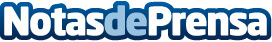 Tendencias de verano en terrazas, porches y jardines de la mano de Glass by GaviotaLos próximos meses de julio y agosto serán prácticamente los primeros sin restricciones de movilidad o de compañía después de la pandemia. Tras más de dos años marcados por unos hábitos de socialización y convivencia sin precedentes, llega la puesta a punto del hogar ‘’definitiva’’. Un hecho que coincide con la recuperación de las tradiciones sociales. Al mismo tiempo, se da la bienvenida a las viviendas que ya no solo están concebidas para el confort de residentes, sino también para el de sus invitadosDatos de contacto:Comunicación Glass by Gaviota649111233Nota de prensa publicada en: https://www.notasdeprensa.es/tendencias-de-verano-en-terrazas-porches-y Categorias: Nacional Interiorismo Jardín/Terraza Construcción y Materiales http://www.notasdeprensa.es